KBS-900一体式超声波细胞粉碎机主要技术参数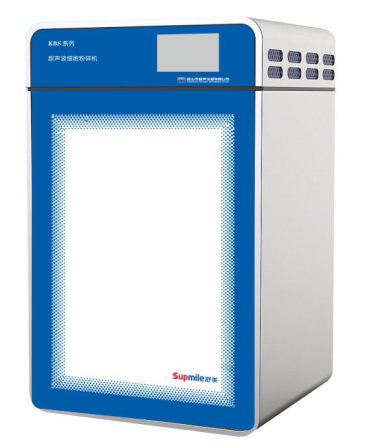 型号：KBS-900整机尺寸：355*325*580mm                             超声频率：20kHz超声功率：900W超声功率可调范围：0-100%工作时间可调：1min-99h59min处理量：800mL脉冲时间可调：1s-59min59s变幅杆：Φ10mm报警：有价格：25800元主要性能特点简易叠加式装配设计。液晶触摸控制系统，操控便捷，显示明了。具有电动升降平台，并内设LED照明。具有过载保护功能，使用更安全。分散更均匀，且沉降速度更慢。变幅杆采用钛合金材料为T1-6AL-4V，转换效率高。具有9组用户储存设定并在触摸屏上可直接实现操作。带有温度传感器，可实时对样品进行温度测试，并具有过温报警保护（选配）。可选配变幅杆：Φ8、Φ10、Φ13、Φ16 mm。